Конспект занятия по экспериментированию во второй младшей группе«Воздух»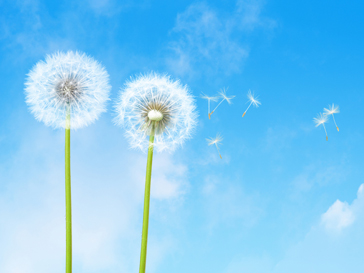 Цель: Систематизирование знаний детей о свойствах воздуха через организацию совместной деятельности.Оборудование: Стакан с водой, трубочка, свистулька, полиэтиленовый пакет, воздушные шары, мыльные пузыри, корочки апельсина, лист бумаги.Ход занятияРодитель: Сегодня я предлагаю тебе поиграть в игру, которая называется «Научная лаборатория». Ты знаешь, что такое лаборатория? Ответ ребенкаРодитель: Это помещение, где проводят разные опыты и исследования. В лаборатории на столах находится оборудование, необходимое для проведения опытов.Можно я на правах старшей по возрасту возьму на себя роль заведующей лабораторией?А ты будешь научным работником лаборатории. Сотрудники лаборатории должны соблюдать следующие правила:На столе ничего не трогать без разрешения руководителя.Соблюдать тишину.Содержимое сосудов не пробовать на вкус.Помни — опыты можно проводить только в присутствии взрослых.Родитель: Что мы сегодня будем исследовать, ты узнаешь, отгадав загадку:Он нам нужен, чтоб дышать,Чтобы шарик надувать.С нами рядом каждый час,Но не видим он для нас.Родитель: Что это?Ребенок: ВоздухРодитель: Правильно воздух. Сегодня я как руководитель научной лаборатории, предлагаю, чтобы сотрудники изучили свойства воздуха и сделали вывод, нужен ли воздух людям, животным. И если нужен, то какой.Родитель предлагает пройти в лабораторию и занять свое рабочее место.Родитель: Посмотри — я принесла вот такие шарики. Скажи какого они цвета?Ребенок: Красный и синий.Родитель: А как называются эти шарики?Ребенок: Воздушные.Родитель: А ты знаешь, почему они так называются?Ребенок: Потому что внутри шарика есть воздух.Родитель: А откуда воздух появился в шариках?Ребенок: Он там появился, когда шарик надували.Родитель: Значит, в нас тоже есть воздух. Давай это проверим.Перед тобой на столе стоит стакан и лежит трубочка. Давай подуем в трубочку, опущенную в стакан с водой. И посмотрим, что произойдет с водой.Ребенок: Выходят пузырьки.Родитель: Пузырьки? Как они там оказались? В стакане же только вода была.Ответ ребенкаРодитель: Пузырьки — это воздух, который внутри нас. Мы дуем в трубочку, и он выходит в виде пузырьков. Но чтобы подуть еще, мы сначала вдыхаем новый воздух, а потом выдыхаем через трубочку и получаются пузырьки.Давай продолжим исследовать воздух и перейдём к следующему опыту. Скажи, а можем ли мы с тобой увидеть воздух?Ребенок: Нет.Родитель: Да ты прав, воздух прозрачный. В этой лаборатории благодаря одному опыту мы постараемся увидеть воздух. Возьми полиэтиленовый пакет. Посмотри. Что в нем? Ребенок: Пусто.Родитель: Да, он пустой, его можно сложить несколько раз. Теперь мы наберем в пакет воздух и закручиваем пакет. Что произошло с пакетом? Ответ ребенкаРодитель: Действительно пакет изменил форму, он полон воздуха. На что похож?Ответ ребенкаРодитель: Воздух занял все место в пакете. Теперь развяжем пакет и выпустим из него воздух. Что изменилось? Пакет опять стал пустым. Интересно, почему?Ответ ребенкаРодитель: Теперь мы с тобой убедились, что воздух прозрачный, а чтобы его увидеть, его надо поймать. И мы смогли это сделать. Мы поймали воздух и заперли его в пакете. А потом выпустили его. Значит, воздух есть вокруг нас. А как ты думаешь, мы сможем почувствовать воздух?Ответ ребенкаРодитель: Для того чтобы нам его почувствовать, возьми лист бумаги и помаши на себя. Что ты чувствуешь?Ребенок: Ветерок.Родитель: Правильно, ты чувствуешь ветерок. А как еще можно почувствовать воздух?Ответ ребенкаРодитель: Можно подуть себе на руку. Опять дует ветерок.ФизминуткаДует ветер с высоты,Гнутся травы и кусты (руки вверх, наклоны)Вправо – влево, влево — вправоКлонятся цветы и травы (руки на пояс, наклоны)А теперь давайте вместеВсе попрыгаем на месте (прыжки)Выше! Веселей! Вот так!Переходим все на шаг (ходьба)Вот закончилась игра,Заниматься нам пора (садятся)Родитель: А как ты думаешь, сможем ли мы услышать воздух?Ответ ребенкаРодитель: На самом деле звук возникает, когда происходит очень быстрое движение воздуха вперед.Посмотри, у меня есть свистулька, через нее можно пустить быструю струю воздуха?Ребенок: Да.Родитель: Благодаря свистульке мы сможем услышать воздух?Ребенок: Да.Родитель: Скажи, а у воздуха есть запах?Ребенок: Нет.Родитель: Совершенно верно воздух не имеет запаха. Мы сейчас проведем еще одно исследование. Возьми корку апельсина, помни её. Что ты чувствуешь?Ребенок:  Пахнет апельсином.Родитель:  Как ты думаешь, это пахнет воздух или апельсиновая корка издаёт такой аромат?Ребенок: Это корка.Родитель: Значит, запах передается по воздуху и мы его чувствуем.В конце занятия с ребенком нужно провести рефлексию.Родитель:  Тебе понравились опыты про воздух? Какой опыт понравился больше всего?Ответ ребенкаРодитель: Сегодня мы узнали, что воздух можно увидеть, поймав в пакетик, услышать благодаря свистку, почувствовать при помощи листа бумаги. Но, оказывается, в воздух можно ещё и поиграть, а помогут нам в этом мыльные пузыри.В этих баночках находится мыльная пена, когда мы дуем, она наполняется воздухом и получаются мыльные пузыри.Под музыку ребенок играет с мыльными пузырями.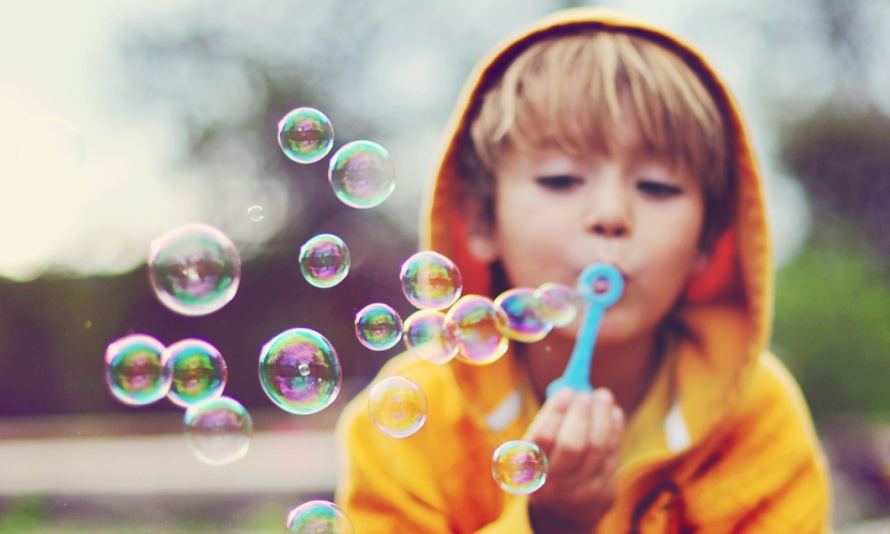 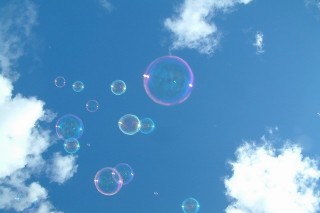 